All Saints’ Winter Lecture 2023Monday 16th January 2023VENUE: Farleigh School, Red Rice, Andover, Hampshire, SP11 7PW.Alan Lovell – Chairman of the Environment Agency 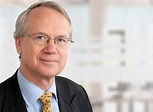 Restoring confidence in the quality of English rivers – the Challenge for and the Role of the Environment AgencyWe are privileged to live in the Test Valley, which includes 85% of the world’s unique chalk streams, rightly described as “national treasures”.  Yet in The River’s Trust 2021 report on “The State of our Rivers”, only 14% are in good ecological health, and none meet the chemical pollution standards. There are many reasons for this state of affairs. As we heard in last year’s lecture on Re-shaping the future of UK Farming by Alison Field, agriculture is a significant factor, along with water treatment failures, abstraction and habitat destruction. Alan will explain the role of the Environment Agency and how it will address the challenge in restoring the environmental integrity of these unique chalk streams. Alan Lovell DLFrom 2015 to 2019, Alan was Chair of the Consumer Council for Water, which represents the views of customers to Government, the regulators and water companies and handles complaints about water companies. In September 2022, he became Chair of the Environment Agency.Alan grew up in Pear Tree Cottage in Upper Clatford and until recently, still owned property in the Village.  Having graduated from Oxford, he trained as an Accountant with PwC and had a range of senior executive positions across UK industry, including CEO at Costain, Jarvis, Dunlop Slazenger and Infinis, then the UK's largest independent renewable power company.  He built a reputation as the “turn-around specialist” and has chaired Interserve for the last three years as well as two other listed companies.  He was High Sheriff of Hampshire in 2010/11. He was Chairman of the Mary Rose Trust between 2015 and 2021 and Chairman of the Board of Governors of the University of Winchester from 2016 to 2021. He has chaired the Hampshire Cultural Trust since its formation in 2014 and is a Lay Canon of Winchester Cathedral. Tickets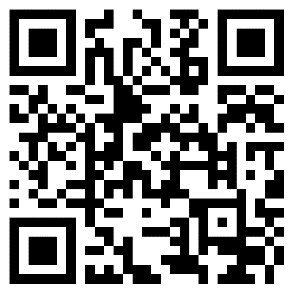 Tickets cost £12.00 per person.Please use this link https://forms.office.com/r/k9Jt7J88AL or scan the QR code and reserve your tickets. You can also buy tickets at Clatford Village Store & Post Office, Greenfield Farm Shop or Abbotts Ann Village Store.  Please make cheques out to “All Saints Winter Lectures”. Time & Venue Doors open at 7.30pm and the lectures start at 8pm at the Farleigh School, Red Rice, Andover
Hampshire, SP11 7PW. 